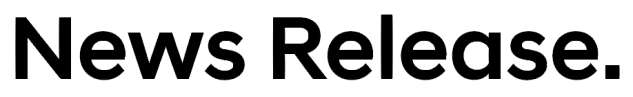 


Hyundai Motor’s first electric car sharing programme to start in Amsterdam Hyundai Motor to start its first pure-electric car sharing programme with the Dutch city of Amsterdam By delivering 100 IONIQ Electric vehicles Hyundai Motor makes zero-emission driving available for the inhabitants of the Amsterdam metropolitan areaThe Hyundai IONIQ offers a practical driving range of 280 km on a single charge delivered by the 28 kWh lithium-ion polymer battery  September 12, 2017 – Hyundai Motor will launch its first pure-electric car sharing programme in metropolitan Amsterdam in early October. Consisting of 100 IONIQ Electric vehicles, the car sharing fleet further democratises e-mobility: as part of its global sustainability strategy for a cleaner future, Hyundai Motor makes zero-emission driving easily accessible to customers in the Dutch capital and its surroundings. The IONIQ Electric can travel 280 km on a single charge. With a 28-kWh lithium-ion polymer battery charged to 80% in only about 23 minutes, the IONIQ Electric provides great flexibility for users of car sharing platforms. Hyundai Motor chose the Dutch capital for two reasons: Amsterdam offers one of the best charging infrastructures in Europe with over 2,200 public charging stations. Another key reason is the city’s target to become CO2 neutral by 2025 which resonates with Hyundai Motor’s sustainability strategy. “Our first pure-electric car sharing programme in Amsterdam is an important step for our brand to strengthen our leading position in the field of eco-mobility,” says Thomas A. Schmid, Chief Operating Officer at Hyundai Motor Europe. “Together with our New Generation Fuel Cell electric vehicle and further low-to-zero emission models to come onto the market in 2018, Hyundai Motor offers an unrivalled portfolio of eco-friendly cars with the broadest range in powertrains, making future mobility accessible for everyone.”   The electric motor, capable of 88 kW (120 PS), delivers optimum driving dynamics by accelerating the car up to 165 km/h by the single-speed reducer transmission and instantly making available the maximum torque of 295 Nm. The Hyundai IONIQ Electric is part of the successful IONIQ line-up consisting of three different models. Hyundai Motor is the first car manufacturer to offer an electric, hybrid and plug-in hybrid powertrain in one single body type. Since entering the market in autumn 2016, Hyundai Motor has sold more than 15,000 units of the IONIQ range. More detailed information about the first car sharing programme of Hyundai Motor will be available on October 5, 2017 during the inauguration ceremony in Amsterdam. -Ends-About Hyundai Motor Europe
In 2016, Hyundai Motor achieved registrations of 505,396 vehicles in Europe – an increase of 7.5% compared to 2015. During the last two years the company replaced 90% of its model line-up to create the youngest car range in Europe. 90% of the vehicles Hyundai sold in the region are models designed, engineered, tested and built in Europe to meet the needs of European customers, served by the company’s extensive European infrastructure. This includes two factories in the Czech Republic and Turkey, which have a combined annual capacity of 600,000 units. Hyundai Motor sells cars in 31 European countries through 1,600 European dealerships responsible for more than 2,100 sales outlets. 
Hyundai Motor offers its unique Five Year Unlimited Mileage Warranty package with all new cars sold in the region, providing customers with a five-year warranty with no mileage limit, five years of roadside assistance and five years of vehicle health checks.More information about Hyundai Motor Europe and its products is available at www.hyundai.news.Follow Hyundai Motor Europe on Twitter @HyundaiEurope and Instagram @hyundainewsContactFlorian Büngener				Jana Uppendahl
Corporate & Brand PR Manager		PR Associate
Phone: +49-69-271472-465		Phone: +49-69-271472-462
fbuengener@hyundai-europe.com		juppendahl@hyundai-europe.com About Hyundai MotorEstablished in 1967, Hyundai Motor Company is committed to becoming a lifetime partner in automobiles and beyond. The company leads the Hyundai Motor Group, an innovative business structure capable of circulating resources from molten iron to finished cars. Hyundai Motor has eight manufacturing bases and seven design & technical centers worldwide and in 2016 sold 4.86 million vehicles globally. With more than 110,000 employees worldwide, Hyundai Motor continues to enhance its product line-up with localized models and strives to strengthen its leadership in clean technology, starting with the world’s first mass-produced hydrogen-powered vehicle, ix35 Fuel Cell and IONIQ, the world’s first model with three electrified powertrains in a single body type.